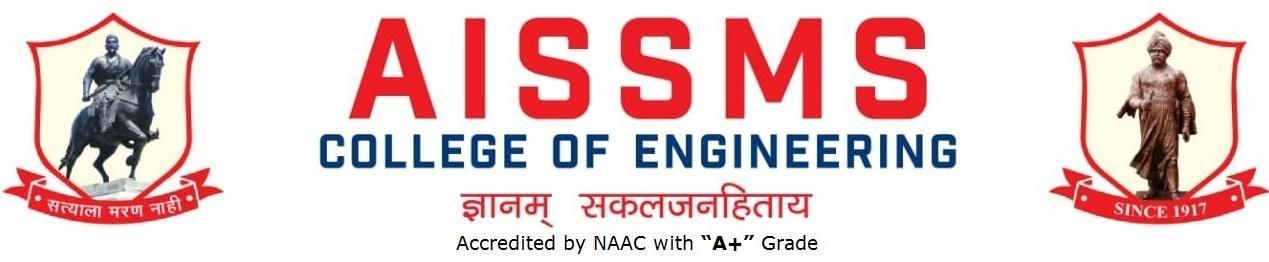 DEPARTMENT OF PRODUCTION ENGINEERING ANNUAL REPORTJULY 2019 to JUNE 2020Second Half: 01 January 2020 to 30 June 2020INTRODUCTION SOFTWARES AVAILABLE IN THE DEPARTMENT RESULT ANALYSIS (LAST TERM) (Academic Year: Term: II)Class Result Analysis (LAST TERM) (Academic Year:  (19-20) May 20   Term: I/II)UNIVERSITY RANKERS (LAST ACADEMIC YEAR) (Academic Year: 19-20 (May 20 )CONTRIBUTION OF FACULTY (Interaction with outside world) E CONTENT DEVELOPED BY FACULTY AND AVAILABLE ONLINE (During Academic Year 2019-20)  FDP/STTP ORGANIZED BY THE DEPARTMENT (Total No. 01) SEMINARS/ WORKSHOPS/ WEBINARS ORGANIZED BY THE DEPARTMENT (For Faculty) (Total No. 02  )          FDP/STTP ATTENDED BY THE DEPARTMENT FACULTY (Total No.  47) SEMINARS/ WORKSHOPS/ WEBINARS ATTENDED BY THE DEPARTMENT FACULTY 	(Total No. of Seminars/webinars:  103 )CONFERENCES/ SYMPOSIUMS ATTENDED BY THE DEPARTMENT FACULTY                           (Total No. of faculty who attended Conferences: 01)  ONLINE COURSES / CERTIFICATE COURSES COMPLETED BY DEPARTMENT FACULTY (Total No. of faculty who completed Online Courses: 36) EXTENSION LECTURES / WEBINARS (Lectures delivered on other than technical topics) (Total No. of Extension lectures - 02)  FACULTY SERVED AS RESOURCE PERSON, EXPERT, CHAIRPERSON (Total No. Faculty Served as Resource Person:  01) EXTENSION ACTIVITIES CONDUCTED BY THE DEPARTMENT (Social/ Quizzes at national/international level/any other activity) (Total No. of activities: 03) STUDENTS’ CHAPTERS /CLUBS(Total No.) EVENTS ORGANISED (By Students’ Chapters / Clubs and others)Name of Students’ Chapter: IEI Production Engineers Students ChapterFaculty Advisor: Mr Veejhay Dholle         PUBLICATIONS PAPERS PUBLISHED IN PROCEEDINGS OF CONFERENCES                 (Total Number of Papers Published/ Presented:02)RESEARCH CITATIONS (Source of Data: Google scholar) (As on 30th June) NUMBER OF STUDENTS PLACED Lower Package Offered: 1.5LHigher package Offered: 3.5LAverage Package Offered: 2.5LINDUSTRIAL VISITS ORGANISED (Total no. of Industrial Visits: 03 )EXPERT LECTURES DELIVERED BY INDUSTRY EXPERTS 				(Total no. of Expert Talks:02) STUDENTS UNDERGONE SANDWICH TRAINING (TERM II)  65 Nos (For Mech & Prod. )  SUPPORT FROM ALUMNI  INTERACTION WITH ALUMNI (Total no. of Activities:   04) 	STUDENTS’ ACHIEVMENT (Professional) (Individual Level) (Technical activities such as design competitions, paper presentation,technical quiz, Product development, innovation, etc.) STUDENTS’ ACHIEVEMENTS (other than Professional) (Individual Level) (Social activities, etc.)CERTIFICATE / ONLINE COURSES COMPLETED BY STUDENTS                                                     (Total No. of students who completed Courses :)(Certificate courses, value added courses, MOOC, etc)SPORTS / CULTURAL ACHIEVEMENTS OF STUDENTS (Individual Level)                                                                         (Team level achievements to be mentioned in institute level sports/Cultural committee report) STUDENTS’ ACHIEVEMENTS (Team Level) SOCIAL ACTIVITIES ORGANISED (NSS, Women empowerment, Awareness Programms, etc.)PARENT MEETING MISCELLANEOUS (SYLLABUS IMPLEMENTATION, MAJOR ADDITION IN INFRASTRUCTURE AND FACILITY, INNOVATIONS INTRODUCED, ETC.)FEEDBACK FROM STAKEHOLDERS FUTURE PLANS OF THE DEPARTMENT (For Next Academic Year) INITIATIVES TAKEN BY THE DEPARTMENT AT DEPARTMENT AND INSTITUTE LEVEL TO IMPROVE AND ASSURE QUALITY IN THE AREA OF GLIMPSES (Photographs) (Photo Size 5” x 7”)Year of Establishment1994UG ProgrammesProduction Engineering (Sandwich Pattern)Number of Teaching Staff11Number of Non-Teaching Staff12 (Production + Workshop)SNSoftware AvailableSNSoftware Available1Unigraphics Mfg. Bundle 10 nos. and (FEMAP +NASTRAN) 5 nos.and FACTORY CAD-2 nos. and FACTORY FLOW-02 Nos.and eMplant- 02 Nos.5ANSYS Academic Teaching + CFD Version 16.2  for(25 user)2Computer Software Autodesk Inventor Professional Edu. License  (03)6JASP- Version 2  (Janatics Animation Software & Pneumatics) ( 01)3Solid Edge Bundle (Drafting Solid Modeling and Sheet Metal) for 25 user 7Systat Statistical Software -Version 12 (01)4Unigrahics 8.0 Cam Express (Simulation, Modeling, Tool Path Generation)  20 user Name of facultyClass and Subject Taught% passingName of facultyClass and Subject Taught% passingMr V Y SonawaneTE Production SW MFMD97Mr D H JoshiSEPIM-I100Mr M A KelkarTEPM (T)90Mr V D DholleTEKDM90Mr N G ShekapureTEPIM II 95.8Mr L S Godse SE ET100Mr S S KallurkarTENTDS(T)90Mr S K BidgarSEMEMP (T)100Mr S N ChiwandeSETheory of Machine100Mr M L ChanpurSECG- Lab II (PR)DME (T)100100SNClassNo. of    StudentsNo. of    StudentsNo. of    StudentsNo. of    StudentsNo. of    StudentsNo. of    StudentsNo. of    StudentsNo. of    StudentsNo. of    StudentsNo. of    StudentsPercentage of    PassingPercentage of    PassingSNClassAppearedClear PassedOutstanding(O)(9 -10)Excellent(A+)(8.5 – 8.99)Very Good (A)(7.5 – 8.49)Good (B+)(6.5 – 7.49)Above Average (B)(5.5 – 6.49)Average (4.25 – 5.49)Class Pass Class(4 – 4.24Fail(F)0 – 3.99All ClearWith ATKT1SE622837144---145.298.42TE72582614144---280.697.2Sr NoName of the RankerClass(SGPA)RankSE PSWSE PSWSE PSWSE PSW1KAKADE PRATIKSHA9.38(I*)12SHINDE ANURAG 9.1(I*)23GAVHANE ROHAN SANJAY8.98(I*)34MOGHE ATHARVA VIVEK8.78(I*)45RANE TEJAS ATUL8.72(I*)5TE PSWTE PSWTE PSWTE PSW1VISPUTE PREM SUNIL9.8(I*)12PATIL NIKITA SANJAY9.76(I*)23TAMBOLI AMANULLAH JUNAID9.74(*)34KATPHALKAR SHABDALI SURESH9.59(I*)45BIDWE SAHISHNUTA NAGNATH9.57(I*)56JADHAV HARSHVARDHAN SHAILESH9.57(I*)6SNName of FacultyNature and details of contribution (Representation at University, State, National , International level, corporate world,Social Platforms, etc)1Dr S H WankhadeResearch on Efficacy of TRIZ tools on enhancement of creativity of an individual sponsored by TRIZ Asia – GEN TRIZ, Boston, USSr No.Name of FacultyTitle of e-content ande-content development facility/paltformlink of the content1Mr V D DholleE Book pdf, Notes, Lecture PPTs, Question Bank, Quiz for Kinematics Design of Machines  E Book,pdf,NotesQuestion BanksMCQAssignmentwww.aissmcoe.ackronsystems.com2Mr N G ShekapureNotes, Lecture PPTs, Question Bank, Quiz for Production & Industrial Management  NotesLecture wise NotesQuestion BanksQuiz AssignmentCollege ERPwww.aissmcoe.ackronsystems.com3Mr S S KallurkarPPT for Unit 4 & 5 Sub: Numerical Techniques and DatabasesERP4Mr M A KelkarSubject : Production Metallurgy ( TE - P/SW )PDF notes	PDF practical write-ups	PDF question bank		Subject : Supply Chain Management  ( BE - P/SW )PDF JournalPM - Unit wise notes, Question bank, Tests.JournalERPWhatsapp groupCollege ERPwww.aissmcoe.ackronsystems.com5Mr S N ChiwandeE BOOK, NOTES,PPT ETCWhatapp groupstudent mailNotesLecture wise NotesQuestion BanksCollege ERPwww.aissmcoe.ackronsystems.com6Mr V Y Sonawane  E Book pdf, Notes, Lecture PPTs, Question Bank, Quiz for for Metal forming and Mould Design TEPSW  PDF TERMWORK write-ups uploaded on Whatsapp group and student mail E Book,pdf,NotesQuestion BanksMCQAssignmenton ERP Whatsapp group development platformCollege ERPwww.aissmcoe.ackronsystems.com7Mr S K BidgarNotes, Lecture PPTs, Question Bank, Assignment for Manufacturing Engineering & Metrology PracticesNotesLecture wise NotesQuestion BanksAssignmentCollege ERPwww.aissmcoe.ackronsystems.comS NName of Coordinator/sTitle of the FDP/STTP/WS/Seminar/SymposiumDuration/ DatesNo. of ParticipantsFunding Agency(If any) and Amount (Rs.)01Mr M L ChanpurFive Days FDP on “ LATEX ”                   28th April 2020 - 02nd May 2020157In association with Spoken Tutorial IIT BombayS NName of Coordinator/sTitle of the Seminar/WebinarDuration/ DatesNo. of ParticipantsFunding Agency(If any) and Amount (Rs.)1MrN G ShekapureConducted International Webinar on “Genius Code – Science of PEAK Performance”Speaker: Tejas Toro, Peak Performance Coach & Master Practitioner (NFNLP USA)26/05/20201301--2Mr M L ChanpurNational level Webinar on – Industry Connect30/05/202089--S NName of FacultyTitle of the FDP/STTPOrganized byDuration/ Dates1Mr V D DholleOne-week online Faculty Development Program on “OUTCOME BASED EDUCATION: A STEP TOWARDS EXCELLENCE” under Margdarshan Scheme of AICTE, New Delhi.Government College of Engineering, Karad, Dist.-Satara Maharashtra, PIN- 415 124.11/05/2020 to 15/05/20202Mr V D DholleOnline Faculty Development Program on “Renewable Energy Sources: A  Way Ahead”Cummins College of Engineering for Women, Nagpur15/05/2020 to 21/05/20203Mr V D DholleOne week online Faculty Development Program on “Innovation, Entrepreneurship and its Relevance in Industry 4.0 Practices in the Post Covid-19 Situation”Terna Engineering College, Nerul ,Navi Mumbai25/05/2020 to 29/05/20204Mr V D DholleOne Week National Level Faculty Development Program on “Futuristic Technologies in Mechanical Industries”Dr. D Y Patil Institute of Engineering, Management & Research, Akurdi05/06/2020 to 09/06/20205Mr V D DholleSTTP on “DIGITAL TRANSFORMATION”Organized by Department of Computer Engineering ,AISSMS College of Engineering, Pune-0111/06/2020 to 13/06/20206Mr V D DholleNational Level One Week Online Faculty Development Programme on  “Introduction                                                        to Outcome Based Education and Enhancing Quality of Teaching Learning Process”INTERNAL QUALITY ASSURANCE CELL Govindrao Wanjari College of Engineering & Technology, Nagpur15/06/2020 to 19/06/20207Mr V D DholleISTE & IEI Approved National Level One Week Online FDP on “Advanced Teaching Tools, Techniques and  Methodologies for Outcome Based Education”Center of Excellence in Teaching & Learning, AISSMS College of Engineering,Pune01/06/2020 to 05/06/20208Mr N G ShekapureAdvanced Pedagogy for empowering TeachersAISMS COE, Pune-01(3 Days)11/03/2020 to 13/03/20209MrN G ShekapureFaculty Awareness Programme on Outcome Based Education (OBE) and NBA AccreditationSinhgad Institute of Technology & Science, Nare08/05/202010MrN G ShekapureFaculty Awareness Program on NAAC AccreditationShri Chhatrapati Shivajiraje College of Engineering(5 Days)10/05/2020 to 15/05/202011MrN G ShekapureIntroduction of Accreditation Mechanism & NBA ProcessPadm. Dr. V. B. Kolte College of Engineering11/05/2020 to 15/05/202012MrN G ShekapureTechnical Teachers TrainingVidyavardhini Institute of Technology, Pal22/05/2020 to 27/05/202013MrV Y SonawaneTwo Weeks Faculty Development Programme on
“MANAGING ONLINE CLASSES And CO-CREATING MOOCS:2.0”
Pandit Madan Mohan Malaviya
National Mission On Teachers And Teaching
(Pmmmnmtt)
Teaching Learning Centre
Ramanujan College
(University Of Delhi)18/05/2020 to 03/06/202014MrV Y SonawaneFaculty Development Program Cpp Test Organized At
Padmabhooshan Vasantraodada Patil Institute Of Technology, BudhgaonWith Course Material Provided By The Spoken Tutorial Project, IIT BombaySpoken
Tutorial Project, IIT Bombay, Funded By National Mission On Education Through ICT, MHRD,
Govt., Of India.02/05/202015MrV Y Sonawane One Week Online Faculty Development Program On LatexSpoken Tutorial Project, IIT Bombay, Funded By National Mission On Education Through ICT, MHRD, Govt., Of India.P.V.P.I.T. Sangli (Budhgaon) In Association With IIT-Bombay Spoken Tutorial Project26/04/2020 to 02/05/202016MrV Y SonawaneOne Week Online Faculty Development Program On “Promoting Quality Culture In Technical Institutions” AISSMSCOEPInternal Quality Assurance Cell Under ‘UGC Paramarsh Scheme’.25/05/2020 to 29/05/202017MrV Y SonawaneInternational Faculty Development Program Two WeeksVideo Creation Activities In”Environment And Sustainability [OE4BW]”
And Commitment To Ethical Completion Of CourseOpen Education For A Better World UNESCO With DYPCOE01/05/2020 to 31/05/202018MrV Y SonawaneOnline Faculty Development On Renewable Energy Sources: A Way Head Cummins College Of Engineering For Woman Nagpur In Association With ASM International Chapters And ISHRAE Nagpur Chapter 15/05/2020 to 21/05/202019MrV Y SonawaneBodhi Tree IIT Bombay 
1 ONLINE TEACHING: A HANDS-ON WORKSHOP (PRIVATE)IIT Bombay01/05/2020 to 30/05/202020MrV Y SonawaneBodhi Tree IIT Bombay 
2 EFFECTIVE AND EFFICIENT ONLINE TEACHINGIIT Bombay12/05/2020 to 18/05/202021MrV Y SonawaneBodhi Tree IIT Bombay 3 BODHITREE AND SAFE TOOLS (PRIVATE)IIT Bombay12/06/2020 to 18/06/202022MrV Y SonawaneOne Week Online Faculty Development Program On     C & CPP P.V.P.I.T. Sangli (Budhgaon) In Association With IIT-Bombay Spoken Tutorial Project26/04/2020 to 02/05/202023MrV Y SonawaneFaculty Development Program On Outcome-Based EducationInpods Ed Tech29/04/2020 24MrV Y SonawaneOnline Faculty Development On Renewable Energy Sources: A Way Head Cummins College Of Engineering For Woman Nagpur In Association With ASM International Chapters And ISHRAE Nagpur Chapter 15/05/2020 to 21/05/202025MrV Y SonawaneFDP On Future Automotive Industry And Challenges AUTOMOTIVEDr Rangarajan Dr Sankunthla Enginee Inpods Ed Tech Ring College 27/05/202026MrV Y SonawaneOnline Short Term
Training Programing On ‘Patenting For Innovations’ Department of
Mechanical Engineering of Sanjivani College ofEngineering Kopargaon25/05/2020 to 29/05/202027MrS N ChiwandeFDP on 'LaTex' in Association with Spoken Tutorial IITB & AISSMS COE, Pune"in Association with Spoken Tutorial IITB & AISSMS COE, Pune"28/04/2020 to 04/05/202001 WEEK28MrS S KallurkarOne Week National Level Faculty Development Program on “Futuristic Technologies in Mechanical Industries”Dr. D Y Patil Institute of Engineering, Management & Research, Akurdi05/06/2020 to 09/06/202029MrM A KelkarAISSMSCOE Yoga dayAISSMSCOE, Pune-0121/06/202030MrM A KelkarWebinar on Genius Code – WebinarAISSMSCOE, Pune-0126/05/202031MrM A KelkarWebinar on ‘Robotics and Process Automation’ SU, Kolhapur03/05/202032Mr M L ChanpurOne Week, National level online FDP on MoodleSpoken tutorial IIT Bombay and AISSMS College of Engineering28/04/2020 to 04/05/202033Mr M L ChanpurOne Week, National level online FDP on Introduction to Forensic Science and Digital & Cyber SecurityNIT, Nagpur15/05/2020 to 19/05/202034Mr M L ChanpurOne Week, National level online FDP on Faculty Awareness Program on NAAC AccreditationShri Chhatrapati Shivajiraje College of Engineering, Pune10/05/2020 to 15/05/202035MrS K BidgarAttended National Level One Week Online Faculty Development Program on “LaTeX”Production Engineering Department, AISSMS College of Engineering, Pune in association with Spoken Tutorial, IIT Bombay28/04/2020 to 04/05/202036MrS K BidgarAttended One Week Online Faculty Development Program entitled “DRUPAL”Department of Information Technology, Sinhgad Technical Education Society’s, Sinhgad Institute of Technology and Science, Narhe, Pune in association with Spoken Tutorial, IIT Bombay04/05/2020 to 09/05/202037MrS K BidgarAttended One Week Online FDP on “Faculty Awareness Program on NAAC Accreditation”Rajgad Dnyanpeeth’s Shri Chhatrapati Shivajiraje College of Engineering, Dhangawadi, Pune10/05/2020 to 15/05/202038MrS K BidgarAttended One Week Online Faculty Development Program on “Outcome Based Education: A Step Towards Excellence”Government College of Engineering, Karad11/05/2020 to 15/05/202039MrS K BidgarAttended Online One Week Faculty Development Program on “Introduction to Forensic Science and Digital & Cyber Forensics”Department of Information Technology, Nagpur Institute of Technology, Nagpur15/05/2020 to 19/05/202040MrS K BidgarAttended Online Faculty Development Program on “Renewable Energy Sources: A Way Ahead” Department of Mechanical Engineering, MKSSS Cummins College of Engineering for Women, Nagpur15/05/2020 to 21/05/202041MrS K BidgarAttended Online One Week Faculty Development Program on “Spoken Tutorial Technology”Sinhgad Technical Education Society’s, Department of Mechanical Engineering, SKN College of Engineering, 42Vadgaon,Pune 18/05/2020 to 22/05/202042MrS K BidgarAttended Online Two Weeks International Faculty Development Program On “Emerging Trends in Industry 4.0”Department of Computer Engineering, JSPM’s Rajarshi Shahu College of Engineering, Pune18/05/2020 to 29/05/202043MrS K BidgarAttended One Week National Level FDP on ICT Tools in Education Using MOODLEDept. of Computer Science and Engineering, PACE Institute of Technology and Sciences, Ongole22/05/2020 to 26/05/202044MrS K BidgarAttended Online FDP on “TECHNICAL TEACHER’S TRAINING”Shri Vidyavardhini Educational Academy’s, Vidyavardhini Institute Of Technology, Pal22/05/2020 to 27/05/202045MrS K BidgarAttended One Week Online FDP on “Promoting Quality Culture in Technical Institutions”AISSMS College of Engineering, Pune 25/05/2020 to 29/05/202046MrS K BidgarAttended Online One Week National Level Faculty Development Program on “Futuristic Technologies in Mechanical Industries”Department of Mechanical Engineering Dr. D Y Patil Pratishthan’s, Dr. D Y Patil Institute of Engineering, Management & Research, Akurdi,Pune-44 in Association with Indian Society for Technical Education (ISTE) & Indian Welding Society (IWS)05/06/2020 to 09/06/202047MrY K FundeAttained one week online FED on“ Renewable Energy Source: A way ahead”Department of Mechanical Engineering , CUMMINES College of Engineering Woman Nagpur15/05/2020 to 21/05/2020S NName of FacultyTitle of the Seminar/WebinarOrganized ByDuration/ Dates1MrV D DholleWebinar on “NAAC: Systematic Data Organization and Presentation"IQAC, Vidyalankar Institute of Technology, Mumbai.16/05/20202MrV D DholleNational Webinar for teaching faculty on the topic “INNOVATION AND ENTREPRENEURSHIP ECOSYSTEM IN EDUCATIONAL INSTITUTES”SIES College of Arts , Science and Commerce (Autonomous) , Sion (West) , Mumbai-40002210/05/20203MrV D DholleWebinar on  “Employbility Enhancement in various countries and best practices world wide” Edukerron International in association with MaTPO28/05/20204MrV D DholleWebinar on “Faculty Awareness Programme on Outcome Based Education (OBE) and NBA Accreditation“Sinhgad Institute of Technology and Science, Narhe,Pune08/05/20205MrV D DholleOnline Training Program on “How to Balance Academics and  Administrative Work”  Skill Slate and Powered by Zovy Studios, Pune25/05/20206MrV D Dhollewebinar on “ Digital Disruptions Leading to Innovation in Business Models ” Institutional Innovation Cell (IIC), AISSMS College of Engineering, Pune31/05/20207MrV D Dholle National Level Online Webinar  on  “Supply Chain Management “ Department of Mechanical Engineering, AISSMS College of Engineering, Pune31/05/20208MrV D DholleWebinar on “SELECTION OF START- UP ” on Institutional Innovation Cell (IIC), AISSMS College of Engineering, Pune30/05/20209MrV D DholleWebinar on: Impact of COVID-19 on jobs, career and skills required to survive in the new normal (Session 21)MaTPO10/05/202010MrV D DholleWebinar on: Career Opportunities in Design, Automotive & Heavy Industries. Speaker: Mr Kevin Kutto, Director Design Grads Pune10/05/202011MrV D DholleWebinar on: “How can niche skills in ERP and Industry 4.0 help boost careers in these challenging times” Hon. Sachin Sharangpani, Business Head-Training Services Group, Industry 4.0 Solutions, Atos, India11/05/202012MrV D DholleWebinar on “Entrepreneurship and Industry 4.0 after Covid 19”Mr Sunil Jadhav, Ex. Vice Precident (Institutional Clients) at City Bank USA12/05/202013MrV D DholleWebinar on: “Make Education Win- During Covid 19 & Beyond!”Abhay Jere , Chief Innovation Officer (CIO), Ministry of HRD, Govt. of India13/05/202014MrV D DholleWebinar on: “Post COVID Placements Scenario”  Speaker Sanjay Dhaygude, Dean Industry Institute Interaction and Alumni Affairs, Training and Placement Officer, Walchand College of Engineering, Sangli Organised by AISSMS COE (Elex Dept) Pune13/05/202015MrV D DholleWebinar on: Robotics Process Automation (RPA)AISSMS COE (Elex Dept) Pune. Speaker: Mr Krishna Raju [ Manager, Buisiness Development, Automation Anywhere] & Mr Arjun Meda [ Sr Developer, Automation Anywhere14/05/202016MrV D DholleWebinar on “Native cloud AWS-Amazon Web Services” Department Of Computer Engineering, AISSMS College Of Engineering, Pune, Maharashtra.16/05/202017MrV D DholleNational Level Webinar on “Growth in Challenges”  Department of Mechanical Engineering, AISSMS College of Engineering, Pune In association with (IEI Students’ Chapter)Institution of Engineers      (INDIA)30/05/202018MrV D  DholleNational Level Webinar on “Cyber Security” Department Of Computer Engineering, AISSMS College Of Engineering, Pune, Maharashtra31/05/202019MrV D DholleOne day webinar on “Intellectual Property Right‘ Department of Electronics and Telecommunication, AISSMS College of Engineering, Pune -01  24/05/202020MrV D DholleWebinar on “MATLAB for Deep Learning” Department of Electronics and Telecommunication, AISSMS COE, Pune30/05/202021MrV D DholleWebinar on “Study Opportunities in USA post Covid-19” All India Shri Shivaji Memorial Society's College of Engineering, Pune in association with The Institution of Engineers (India) and Oregon State University and IMFS03/06/202022MrV D DholleWebinar on: “Electric Mobility Supply Chain: Focus on Batteries, Motors & Power Electronics” Auto Tech Review22/05/202023MrV D DholleWebinar on: “ Preparing Mind set of the Students for the Industry Scenario Post COVID 19” Resourse Person: Hon. Vishwesh Kulkarni, National President -NIPM (MaTPO)22/05/202024MrV D DholleWebinar on: "Sports– A key to Health and Fitness"Speaker Mr Diptanshu Pardeshi (MBA in Sport Management from Melbourne Australia) Organiser Pratk Copper.23/05/202025MrV D DholleWebinar on: “INTRODUCTION TO TRIZ METHODOLOGY AND CHAPTER “ Alex Lyubomirskiy, TRIZ Master, Member of The Expert Council of the International TRIZ Association (MATRIZ)23/05/202026MrV D DholleWebinar on: “Digital Transformation in Plant Engineering” AVEVA Global24/05/202027Mr  VD DholleWebinar on “Genius Code- Science of PEAK Performance”.Speaker Tejas Toro , Department of Production Engineering , AISSMS COE,PUNE26/05/202028MrN G ShekapureAttended 3 days’ workshop on “Education 4.0” Season IAtharva College of Engineering, Mumbai28/05/2020 to 30/05/202029MrN G ShekapureParticipated in COVID-19 Awareness ProgramShivaji University, Kolhapur 28/04/202030MrN G ShekapureAttended “MaTPO COVID-19 Awareness Program”Rajarambapu Institute of Technology28/04/202031MrN G ShekapureAttended Webinar on “Robotics and Automation”AISSMS College of Engineering14/05/202032MrN G ShekapureAttended Webinar on “Awareness Program on Intellectual Property Rights”Shri Chhatrapati Shivajiraje College of Engineering19/05/202033MrN G ShekapureAttended 2 days webinar on "Startup Lifecycle and Patent Registration"Atharva College of Engineering, Mumbai18/05/2020 to 19/05/202034MrN G ShekapureAttended webinar “Technical Failures of START- UPS”AISSMS College of Engineering,29/05/202035MrN G ShekapureAttended 3 days’ workshop on “Education 4.0” Season IIAtharva College of Engineering, Mumbai28/05/2020 to 30/05/202036MrN G ShekapureAttended Webinar on “Digital Marketing and Growth Hacking”Guru Nanak Institute of Technology, Nagpur29/05/202037MrN G ShekapureAttended Webinar on “IoT Application”AISSMS College of Engineering31/05/202038MrV Y SonawaneWebinar “A Systematic Software Based Approach To Implement Outcome Based Educationto Achieve Academic Excellence Leading To Accreditation Readiness Through Ioncudos”ION Ideas  23/04/202039MrV Y SonawaneWebinar onHow To Publish A High Quality Technical Journal PaperIEEE India Operations20/04/202040MrV Y SonawaneWebinar: Introduction To Intellectual PropertyBritish Library And Business IP Center 04/05/202041MrV Y Sonawane“Online Workshop on Concept, Methodology & Implementation Of Problem Based Learning (PBL)”  Sinhgad Technical Education Society’s, Smt. Kashibai Navale College Of Pharmacy Pune05/05/202042MrV Y Sonawane“Faculty Awareness Programme On
Outcome Based Education (OBE) And NBA Accreditation “
Sinhgad Institute Of Technology And Science,
Narhe , Pune8-5-202043MrV Y SonawaneWebinar On “Native Cloud AWS-Amazon Web Services” 
Department Of Computer Engineering, AISSMS College Of Engineering, Pune, Maharashtra.
16/05/202044MrV Y SonawaneWebinar: Introduction To Intellectual PropertyBritish Library And Business IP Center18/05/202045MrV Y SonawaneNational Level Webinar On "Genius Code- Science Of PEAK Performance”.Department of Production Engineering, AISSMS College of Engineering, Pune26/05/202046MrV Y SonawaneWebinar on Online Teaching -Learning And Online Assessment PlatformInpods Ed Tech 28/05/202047MrV Y SonawaneResearch Methodology Including Experimental Approach Department of
Mechanical Engineering of AISSMS College of Engineering Pune .31/05/202048MrV Y SonawaneFaculty
Awareness Program on NAAC AccreditationRD’s Shri Chhatrapati Shivajiraje College of Engineering, Dhangawadi, Pune-412206
10/05/2020 To 15/05/202049MrV Y SonawaneInternational Panel Discussions On Research, Innovation & Entrepreneurship Opportunities In COVID-19 Scenario Pandit Dindayal Petroleum University & PDPU Innovation &Incubation Center 15/05/202050MrV Y SonawaneWebinar On “ Application of Statistical Tools
And Energy Engineering” Mechanical Engineering,
SLRTCOE, Mira Road, Thane

20/05/2020 to 21/05/202051MrV Y SonawaneFive Day Webathon On Future Topics In Mechanical Engineering Webinars On “Lean Six Sigma”, “Dimensions Of Quality For
Manufacturing And Service Sector”, “Application Of MCDM Tools”, “Lean Manufacturing In Industries” Department of Mechanical Engineering, Ramco Institute Of Technology, Rajapalayam-62611718/05/2020 to 22/05/202052MrV Y SonawaneNational Level Webinar  Energy Conservation Tips For EngineersDepartment of Mechanical Engineering, AISSMS College of Engineering, Pune23/05/2020 53MrV Y SonawaneWebinar on “Opprtunities Innovation in Renewable Energy and Sustainability”Department of Mechanical Engineering, AISSMS College of Engineering, Pune25/05/202054MrV Y SonawaneNAAC Accreditation Management System For Health Sciences Institutions Inpods Ed Tech28/05/202055MrV Y SonawaneWebinar On “Advanced Digital Content Creation Tools And Techniques For Education” Department of Electronics And
Telecommunication, AISSMS COE, Pune In Association With The Institute of
Engineers (India) And Iocare,Pune31/05/202056MrV Y SonawaneWebinar On “Industry 4.0 [AI And AR/VR]”, Department of Mechanical Engineering, Ramco Institute Of Technology, Rajapalayam 62611725/05/202057MrV Y SonawaneNational Webinar “INNOVATION AND ENTREPRENEURSHIP ECOSYSTEM IN EDUCATIONAL INSTITUTESDesai Sethi School of Entrepreneurship (IIT BOMBAY)
And Enactus India And Hosted By The SIES College of Arts , Science And
Commerce (Autonomous) , Sion (West) Mumbai-40002210/05/202058MrV Y SonawaneOnline Workshop on Intellectual Property RightsEVENBRITE SOLUTION11/04/202059MrV Y SonawaneWebinar: How To Publish A High Quality Technical Journal PaperIEEE India Operations20/04/202060Mr S N ChiwandeWebinar on “Employability : A Startup Pespective” organised by NPTEL08/05/2020One day61Mr S N ChiwandeWebinar on “Innovation and Entrepreneurship Workshop” an initiative by IIT Bombay’s DS School of Entrepreneurship06/05/202062Mr S N ChiwandeAttended Webinar on “Understanding Role & Application of Marketing Research at Idea to Startup Stage” Organised by MHRD Innovation Cell14/05/2020One day63MrS N ChiwandeWebinar on “What is Depression and how to Manage Stress”NPTEL Live streeming01/07/2020One day64MrS S KallurkarAttended 3 days’ workshop on “Education 4.0” Season IAtharva COE, Malad28/4/2020-30/4/202065MrS S KallurkarExpert Talk on Facing the VUCA world - a Students' Perspective By: Mr. Ashutosh Thatte (AGM- Business Head Special Services, Xpressbees) Dept of Production, AISSMS COE05/05/202066MrS S Kallurkar“Faculty Awareness Programme onOutcome Based Education (OBE) and NBA Accreditation“SCOE, Narhe09/05/202067MrS S KallurkarWebinar on RPA conducted by Automation Anywhere and AISSMS COEAISSMSCOE14/05/202068MrS S KallurkarWebinar on Startup Lifecycle and Patent RegistrationiCell Atharva COE Malad Mumbai18/05/2020 to 19/05/202069MrS S KallurkarWebinar on “Genius Code- Science of PEAK Performance” Speaker Tejas ToroProduction Engineering Department.AISSMSCOE Pune26/05/202070MrS S KallurkarAttended 3 days’ workshop on “Education 4.0” Season IIAtharva College of Engineering, Mumbai28/05/2020 to 30/05/202071MrS S KallurkarWebinar on Native Cloud AWS Amazon Web ServiceAISSMSCOE16/05/202072MrM A KelkarAttended 3 days’ workshop on “Education 4.0” Season IAtharva COE, Malad28/4/2020 to 30/4/202073Mr M L ChanpurNational level online Webinar on Cyber crimes and safety.NIT, Nagpur16/03/202074Mr M L ChanpurNational level online Webinar on Robotic Process Automation.AISSMS College of Engineering, Pune and Automation Anywhere14/03/202075Mr M L ChanpurNational level online webinar on Simulation Driven Innovation for e-MobilityAltair India10/06/202076MrS K BidgarAttended  Online “An International Webinar on Research Methodology”AISSMS College of Hotel Management and Catering Technology Pune21/04/2020 to 24/04/202077MrS K BidgarExpert Talk on Facing the VUCA world - a Students' Perspective By: Mr. Ashutosh Thatte (AGM- Business Head Special Services, Xpressbees) Production Engineering Department.AISSMSCOE Pune05/05/202078MrS K BidgarAttended the National Webinar for teaching faculty on the topic “INNOVATION AND ENTREPRENEURSHIP ECOSYSTEM IN EDUCATIONAL INSTITUTES”Desai Sethi School of Entrepreneurship (IIT BOMBAY) and Enactus India and hosted by the SIES College of Arts, Science and Commerce (Autonomous), Sion (West), Mumbai10/05/202079MrS K BidgarAttended Online Webinar on “How Mechanical and Mechatronics Engineering will benefits the Post COVID-19 World”MIT-ADT University Pune10/05/202080MrS K BidgarAttended the Online Webinar on “UG Project Management   (A PBL Approach)”Department of Information Technology, JSPM’s Rajarshi Shahu College of Engineering, Pune11/05/202081MrS K BidgarAttended  Online Webinar on "SAP Analytics Cloud (SAC)"SANDIP FOUNDATION’S, Department of Computer Engineering, Sandip Institute ofEngineering and Management, Nashik12/05/202082MrS K BidgarAttended Online Webinar on “Robotic Process Automation'' conducted by AISSMS COEAutomation Anywhere and AISSMS College of Engineering, Pune 14/05/202083MrS K BidgarAttended Online Webinar on “Data Science : Reinforcement Learning”Sinhgad Technical Education Society’s, Department of Computer Engg., RMDSSOE, Pune15/05/202084MrSK BidgarAttended  Online Webinar on “Data Science : Reinforcement Learning”Sinhgad Technical Education Society’s, Department of Computer Engg., RMDSSOE, Pune15/05/202085MrS K BidgarAttended  Online Webinar on “Native Cloud AWS Amazon Web Service”Computer Engineering Department,AISSMS College of Engineering, Pune 16/05/202086MrS K BidgarAttended  Online Webinar on “Lung Disease Classification System”Sinhgad Technical Education Society’s, Department of Computer Engineering, SKN College of Engineering, Vadgaon,Pune 18/05/202087MrS K BidgarAttended  Online A National Webinar on “Electric Vehicle Technology”Mechanical Engineering Department, AISSMS College of Engineering, Pune 22/05/202088MrS K BidgarAttended  Online Webinar on “Aspects of Industry 4.0 – Manufacturing Execution System (MES) & Supply Chain Management (SCM)Mechanical Engineering Department, AISSMS College of Engineering, Pune 23/05/202089MrS K BidgarAttended  Online Webinar on “Genius Code- Science of PEAK Performance” Speaker Tejas ToroProduction Engineering Department.AISSMS College of Engineering, Pune 26/05/202090MrS K BidgarAttended  Online Webinar on “How to Write a Book - Become a Published Author”Dattakala Group of Institutions, Faculty of Engineering, Bhigwan, Daund, Pune28/05/202091MrS K BidgarAttended National Level Webinar on “Right choice - Motivational Talk”Computer Engineering Department, AISSMS College of Engineering, Pune 30/05/202092MrS K BidgarAttended National Level Online Webinar on  “Supply Chain Management”Mechanical Engineering Department, AISSMS College of Engineering, Pune 31/05/202093MrS K BidgarAttended  Online Webinar on "Advanced Digital Content Creation Tools and Techniques for Education"Department of Electronics andTelecommunication, AISSMS COE, Pune in association with The Institution ofEngineers (India) and ioCare, Pune31/05/202094MrS K BidgarAttended Online Webinar on “Industry Trends Using Machine Learning With Matlab”Pimpri Chinchwad College of Engineering, Pune in Collaboration with Mathworks03/06/202095MrS K BidgarAttended Online Webinar on “StudyOpportunities in USA post Covid-19”AISSMS College of Engineering, Pune, in association with The Institution of Engineers (India) and OregonState University and IMFS03/06/202096MrS K BidgarAttended Online International Webinar on “Re-Engineering The Supply Chain: Imperatives for Post Pandemic Scenario”Department Of Electronics AndTelecommunication (IEI Student’s Chapter), AISSMS College of Engineering Pune, In Association With Institution Of Engineers (INDIA) Kolkata07/06/202097MrS K BidgarAttended Online International Webinar on “Employability Skills 2020-Post Covid-19Department of E&TC & Computer Engineering Department, AISSMS College of Engineering, Pune 14/06/202098MrS K BidgarAttended Online webinar on “Employability In Current Situation"Department of E&TC & First Year Engineering, AISSMS College of Engineering, Pune 18/06/202099MrS K BidgarAttended Online Orientation session on “TRIZ & Design for Patentability”TRIZ Association of Asia18/06/2020100MrS K BidgarAttended Online Webinar on “TRIZ Tool for Disruptive Cost Reduction”TRIZ Association of Asia25/06/2020101Ms Y K FundeAttended online webinar on “ Transform your ideas into reality by using 3D printing Technology.”Department of Production Engineering Sinhgad College of Engineering Pune.15/05/2020102Ms Y K FundeAttended online webinar on : “Robotic Process Automation” Center of Excellence in RPA in association with AUTOMATION ANYWHERE,AISSMS College of Engineering, Pune14/05/2020103Ms Y K FundeAttended online webinar on “IEEE Explore Digital Library Bosting Every Aspect of Your Carreer.”Central Library & IEEE AISSMS College of Engineering, Pune04/05/2020S NName of FacultyTitle of the Conference / SymposiumOrganized ByDuration/ Dates1MrN G ShekapureIEEE International Conference on Convergence to Digital World (UCCDW)Atharva College of Engineering, Mumbai19/02/2020 to 20/02/20202MrS S KallurkarIEEE International Conference on Convergence to Digital World (UCCDW)Atharva College of Engineering, Mumbai19/02/2020 to 20/02/2020S NName of FacultyTitle of the CourseConducted  ByDuration/ Dates1Mr V D Dholle “Digital Manufacturing & Design” Coursera CourseThe State University of  New York29/05/2020                      (4 Week)2Mr V D Dholle “Ferrous Technology-I” Coursera CoursePohang University of Science & Technology02/06/2020              (4 Week)3Mr V D DholleCompleted NPTEL Course on “NBA Accreditation and Teaching-Learning in Engineering (NATE)” NPTEL22/04/2020                  (12 Weeks)Mr N G Shekapure“Foundations of Business Strategy” Coursera CourseUniversity of Virginia18/05/2020                    (4 Weeks)5Mr N G Shekapure“Six Sigma Principles” Coursera CourseUniversity System of Georgia18/05/2020                     (4 Weeks)6Mr N G Shekapure“Digital Manufacturing & Design” Coursera CourseUniversity at Buffalo and The State Univ of New York18/05/2020                    (2 Weeks)7Mr N G Shekapure“Digital Product Management: Modern Fundamentals” Coursera CourseUniversity of Virginia22/05/2020                 (4 Weeks)8Mr N G Shekapure“Introduction to Big Data” Coursera CourseUniversity of California San Diego25/05/2020 (3 Weeks)9Mr N G Shekapure“Creative Thinking: Techniques and Tools for Success” Coursera CourseImperial College London02/06/2020 (7 Weeks)10Mr N G Shekapure“Six Sigma Principles” Coursera CourseUniversity System of Georgia18/05/2020 (4 Weeks)11Mr N G Shekapure“Digital Manufacturing & Design” Coursera CourseUniversity at Buffalo and The 9State University of New York18/05/2020 (2 Weeks)12Mr N G Shekapure“Initiating and Planning Projects” Coursera CourseUniversity of California, Irvine07/06/2020 (6 Weeks)13Mr N G Shekapure“Innovation Management” Coursera CourseErasmus University Rotterdam10/06/2020 (9 Weeks)14Mr N G Shekapure“Agile Meets Design Thinking” Coursera CourseUniversity of Virginia10/06/2020 (4 Weeks)15Mr N G Shekapure“Learning to Teach Online” Coursera CourseUNSW Sydney (The University of New South Wales)23/06/2020 (5 Weeks)16Mr N G ShekapureCompleted NPTEL Course on “NBA Accreditation and Teaching-Learning in Engineering (NATE)” NPTEL22/04/2020 (12 Weeks)17Mr N G ShekapureCompleted NPTEL Course on “Applied Ergonomics”NPTEL22/04/2020 (12 Weeks)18Mr V Y SonawaneSix Sigma Swayam NPTEL 27/01/2020 to 26/04/202019Mr V Y SonawaneQuality Design And ControlSwayam NPTEL27/01/2020 to 26/04/202020Mr V Y SonawaneInspection And Quality ControlSwayam NPTEL24/02/2020 to 27/04/202021Mr S N ChiwandeSuccessfully completed “Work Smarter, Not Harder: Time Management for Personal & Professional Productivity” Coursera Course by University of California,  Coursera Course by University of California,  (Date:03/07/2020)04WEEK22Mr S N ChiwandeSuccessfully completed “Meditation : A way to achieve your goals in yourLife” Coursera Course by Korea Advanced Institute of Science and Technology California,  Coursera Course by Korea Advanced Institute of Science and Technology California(Date:03/07/2020)06 WEEK23Mr S N ChiwandeSuccessfully completed “Collaborative Robot Safety : Design & Deployment” Coursera Course by University at Buffalo & State University of New York Course by University at Buffalo & State University of New York02/07/202004 WEEK24Mr M A KelkarEssentials of entrepreneurship: Thinking & actionCoursera Course24/06/202025Mr M A KelkarWork Smarter, Not Harder: Time Management for Personal & Professional ProductivityCoursera Course04/05/202026Mr M A KelkarImproving business performance with Google formsCoursera Course21/06/202027Mr M A KelkarDigital manufacturing & DesignCoursera Course02/06/202028Mr M A KelkarSix sigma principlesCoursera Course02/06/202029Mr M A KelkarCybersecurity & Internet of ThingsCoursera Course02/06/202030Mr M A KelkarIntroduction to big dataCoursera Course03/06/202031Mr M A KelkarImproving business performance with Google formsCoursera Course21/06/202032Mr M A KelkarEssentials of entrepreneurship: Thinking & actionCoursera Course24/06/202033Mr M A KelkarWork Smarter, Not Harder: Time Management for Personal & Professional ProductivityCoursera Course/05/20200434Mr M L ChanpurNPTEL Course on Innovation by Design	NPTEL, IIT Bombay04 Week,Feb - March 202035Mr S K BidgarNPTEL Course onManufacturing  Process Technology Iand IINPTEL, IIT KanpurJan 2020 toApril 2020(12 Week)36Mr S K BidgarNPTEL Course onIntroduction to Industry 4.0 andIndustrial IOTNPTEL, IITKharagpurJan 2020 toApril 2020(12 Week)S NName of faculty coordinatorTopicName and contact details of guestDateNumber of beneficiaries1MrN G ShekapureConducted International Webinar on “Genius Code – Science of PEAK Performance”Tejas Toro, Peak Performance Coach & Master Practitioner (NFNLP USA)26/05/202013012MrN G ShekapureExpert Talk on Facing the VUCA world - a Students' Mr. Ashutosh Thatte (AGM- Business Head Special Services, Xpressbees) 05/05/202068S NName of FacultyTitle of ActivityOrganizing bodyDate1MrN G ShekapureConducted Session on “Gagne’s suggested 9 events of instruction”International Level FDP  conducted by AISMS COE04/06/2020S NName of Faculty CoordinatorDetails of activity conductedDateNumber of beneficiaries1MrN G ShekapureConducted National Level Online Quiz on "Quality Management"16/05/202015342Mr M L ChanpurNational level Quiz on  – Mechanics of Materials24/05/2020 to 26/05/20201513Mr M L ChanpurNational level Quiz on  – Design of Machine 25/05/2020 to 27/05/2020159S. NoName of Students’ ChapterNumber of Student Members01IEI Production Engineers Students Chapter90SNEvent Name and details of event Name of chief guest, judges etc. Organization of visitsDuration and DatesNumber of beneficiaries1Industrial VisitKatraj Dairy, Katraj, Pune26/02/2020622Exhibition VisitTE Prod SWMahaTech-2020 Exhibition, Agriculture Ground, Pune 7/02/2020303Exhibition VisitSE Prod SWMahaTech-2020 Exhibition, Agriculture Ground, Pune7/02/2020404National level Quiz National level Quiz on  – Mechanics of Materials24/05/2020 to 26/05/20201515National level National level Quiz on  – Design of Machine 25/05/2020 to 27/05/20201596Expert Lecture on Facing the VUCA world - a Students' PerspectiveMr. Ashutosh Thatte (AGM- Business Head Special Services, Xpressbees)05/05/2020407Expert Lecture on AutomationMr Vazarkar, System Engineer,,Siemens Ltd6/1/202050AuthorsTitle of paperDetails of Conference(Name of conference, dates and duration, Organizing body details, ISBN)Mr N G ShekapureSignificance of Business Incubation in PracticeIEEE International Conference on Convergence to Digital World (UCCDW)Mr S K BidgarOnline Assessment of Set Pressure of Safety ValvesInternational Conference on “Future Intelligence in Science and Technology” held on 31 May 2020 at Sinhgad Institute of Technology and Science, PuneName of facultyCitationsDr S H Wankhade6Sr NoName of Organization visitedNumber of students ParticipatedNumber of students Placed1Topper Technology12022I Research Technology 15023Godrej & Boyes 10014Amazon Development Centre22025Concentrix1302Sr. No.Faculty CoordinatorClass and Number of students attendedIndustry Name and AddressDate of visit1MrN G ShekapureTE ProductionNo. of Students 30MahaTech-2020 Exhibition, Agriculture Ground, Pune 7/02/20202MrN G ShekapureTE Production No. of Students 62Katraj Dairy, Katraj, Pune25/02/20203MrM L ChanpurSE Production40MahaTech-2020 Exhibition, Agriculture Ground, Pune07/02/2020Sr. No.Faculty CoordinatorClass (Number of students attended)Name, Industry, designation and contact details of Expert TopicDate1MrN G ShekapureTE Production SW (40)Mr. Ashutosh Thatte (AGM- Business Head Special Services, Xpressbees)Facing the VUCA world - a Students' Perspective05/05/20202MrV Y SonawaneBE Production SW(50)Mr Vazarkar, System Engineer,,Siemens LtdAutomation 6/1/2020Sr NoName of studentIndustrySr NoName of studentIndustry1Devendra PatilForbes Marshall21Hinge Sumit SandipThermo Touch India Pvt Ltd, Pune 4110462Shinde OmkarForbes Marshall22Mulani MohammadshoyaibForbes Marshall3Dheeraj NikamSandvik, Kasarwadi23Rishabh Kumar MishraForbes Marshall4Dhumal OmkarSandvik, Kasarwadi24Datir MayurForbes Marshall5Bhondave Ajit ShivajiSandvik, Kasarwadi25GaigoleForbes Marshall6Chakkarwar Pritesh MaheshSandvik, Kasarwadi26Sonawane BhushanForbes Marshall7Chhindam Ritesh Forbes Marshall27Pitale Niraj NitinForbes Marshall8Nayak JyotiARaymond, Chakan28Patil RohanL & T Ahmednagar9Chaudhari ArtiARaymond, Chakan29Vaidya RaviSiemens, Mumbai10Sagar GatheBosch, Chakan30Choudhari Vishal RaosahebSiemens, Mumbai11Lokhande P VijaySubu Chem Pvt Ltd, Moshi31Jadhav KiranSiemens, Mumbai12Pradhyumna AloneForbes Marshall32Gaikwad VinayakL&T Ahmednagar13Shende ShantanuCNHI, Chakan33Gaikwad SanketL&T Ahmednagar14Shibani KannanCNHI, Chakan34Thakur AshishCNHI, Chakan15Sayyad MohsinForbes Marshall35Potdar ShaileshCNHI, Chakan16Niprul Aishwarya DeepakForbes Marshall36Shinde AbhijitCNHI, Chakan17Devi SayaliForbes Marshall37Kamble Dhammpal Minda Stoneridge Instruments Ltd18Khandelwal TusharSuraj Engineering Works, Pune38Bhintade AniruddhaSandvik, Kasarwadi19Pardeshi AbhishekPioneer Enterprises Pvt Ltd39Sonwane SwapnilR C Pasto Tanks & Pipes Pvt. Ltd., Nagpur 20Parbat Kshitij VTata Motors Ltd40Ahiwale V WamanA 1 Fence, Mumbai41Gagandeep Singh MuchalEndress Hauser, Aurangabad54Mohite Sudhanshu MahendraCNHI, Chakan42Nimbone RoshanForbes Marshall55Dhepe TanviCNHI, Chakan43Maidkar OmakrForbes Marshall56Chavan SachinTata Autocomp, Chinchwad44Yadav HarshadForbes Marshall57Khairnar YashThermax, Chinchwad45Bhamare Saurabh PrashantDipesh Engg. Works, Ambernath &Thermax Ltd58Vaibhav DholeThermax, Chinchwad46Shiravanekar RohanCNHI, Chakan59Viram ParakhVanaz, Kothrud47Suryawanshi PradipCNHI, Chakan60Pawale JuiVanaz, Kothrud48Zanwar NikhilS R Precision , Bhosari61Kothari MiteshNav Fibro Plastics, Nanded Phata49Prafull GangawaneSpark Engineering Company Pvt. Ltd., Hadapsar62Bharadia RonakNav Fibro Plastics, Nanded Phata50Sanket KalekarTechavo gauges & tools pvt. Ltd.63Dorle AbarishSiemens, Mumbai51Karande OnkarSpark Engineering Company Pvt. Ltd., Hadapsar64Vivek S FegadeSiemens, Mumbai52Shedge Dhiraj GaneshSpark Engineering Company Pvt. Ltd., Hadapsar65Patole KamleshSiemens, Mumbai53Shinde RoshanCNHI, ChakanSr NoName of AlumniPosition and OrganisationBatch(2014 – 2018)Details of SupportDate1Mr. Ashutosh Thatte(AGM- Business Head Special Services, Xpressbees)1996-2000 Expert Talk on “Facing the VUCA world - a Students' Perspective”05/05/20202Mr Tejas ToroPeak Performance Coach & Master Practitioner (NFNLP USA)2004-2008Conducted International Webinar on “Genius Code – Science of PEAK Performance”26/05/20203Mr VazarkarSystem Engineer1994-1998Expert Lecture on Automation 4.0 06/01/20204Mr Gaganpreet SinghEngineerTata Technologies 2012-2016Interaction on present status of alumni and current situation.30/05/2020S NName of Alumni and Activity coordinator Coordinator Details of Activity conductedDate and durationTotal Number of beneficiaries1Mr. Ashutosh Thatte& Activity Coordinator Mr N G ShekapureExpert Talk on “Facing the VUCA world - a Students' Perspective”05/05/2020682Mr Tejas Toro& Activity Coordinator Mr N G ShekapureConducted International Webinar on “Genius Code – Science of PEAK Performance”26/05/202013013Mr Vazarkar& Activity Coordinator Mr V Y SonawaneExpert Lecture06/01/2020504Mr Gaganpreet Singh& Activity Coordinator Mr M L ChanpurInteraction on present status of alumni and current situation.30/05/2020, 30 minsDepartment Students and staffName of StudentDetails of Achievement (State/University/ National/International Level)Remark(Domain)Rohan Gavhane1)IKC Kolhapur AIR-1st overall2)Zeal drag 3.0 best design paper presentationRoshan Shinde1)Winner of state level paper presentation prodzine by    SCOEpaper presentationName of StudentDetails of Achievement (State/University/ National/International Level)Remark(Domain)Dheeraj ShegdeHelping with food to needy and people and police staffSocialactivityRoshan ShindeHelping to needy people with Groceries at Sinner Dist.NashikSocialactivityRehan Khan PathanProviding food and groceries to needy peopleSocialactivityS NName of StudentTitle of the CourseConducted  ByDuration/ Dates1Pawar Manali VilasraoSix Sigma Tools for Define and Measure Kennesaw state University 12 Weeks2Pawar Manali VilasraoGenius Code- Science of PEAK Performance AISSMS COE1Day3Pawar Manali VilasraoLeadarship Development in Women AISSMS COE1Day4Pawar Manali VilasraoTRIZ for Business Management and Service TRIZ Association of Asia 1Day5Pawar Manali VilasraoCreative Thinking : Techniques and Tools For SuccessImperial College London 7 Week6Pawar Manali VilasraoStress Management and Emotional Intallagent - During and Post COVID-19Cusrow wadia Institute of Technology pune -011 Day 7Pawar Manali VilasraoQuiz on Chhatrapati Rajarshi shahu maharaj  AISSMS COE1 Day 8Pawar Manali VilasraoLeadership Development in Women Professional EntrantsAISSMS COE1 Day 9Pawar Manali VilasraoQuiz on Quality Management AISSMS COE1 Day 10Laxmikant Yashwantrao LahankarGemba KaizenLinkedIn Learning1 Day11Laxmikant Yashwantrao Lahankar"VMS Applications - Right Solutions" by Forbes MarshallForbes Marshall1 Day12Laxmikant Yashwantrao Lahankar"Systematic Invention through TRIZ" by Dr. S H wankhadeTRIZ Asia1 Day13Laxmikant Yashwantrao LahankarIntroduction to TRIZ Methodology & Chapter' by Mr. Alex Lyubomirsky TRIZ Asia1 Day14Laxmikant Yashwantrao LahankarDevlopment of Passenger VehicleAISSMS COE1 Day15Shardul Vijay LekurwaleProject Manegment : The Basics for SuccessUniversity Of California, Irvine4 Weeks16Shardul Vijay LekurwaleSix Sigma PrinciplesKennesaw State University 4 Weeks17Shardul Vijay LekurwaleSupply Chain LogisticsRUTGERS University4 Weeks Name of StudentDetails of Achievement (State/University/ National/International Level)Remark(Domain)Omkar ShindeSandeep foundation trophy winnercricket Omkar BuchadeZest cricket trophy winnercricket Kshitij ParbatMIT cricket trophy winnercricket Varun GandhiAISSMS IOIT Cricket Cup winnercricketName of EventName of Faculty AdvisorDetails of Achievement (State/University/ National/International Level)Remark(Domain)KabaddiMr M A KelkarWon Inter Department Kabaddi MatchKabaddiGarudashwaMr M A Kelkar9th Rank in International Aerodynamic Design Competetion(USA)  AeromodelFaculty coordinatorName of Activity Date, DurationNumber of students involvedMrV V SonawaneAISSMS COE, PUNEMs PawarPratibhatai Pawar Vidyamandir, Kothrud PuneSafety Awareness of Road And Safety, Pratibhatai Pawar Vidyamandir, Kothrud Pune20/02/2020One Day20 – Institute Students100- participant Faculty CoordinatorDay and DateDetails of Parent meetings organisedNumber of Parents attendedMrD H JoshiThursday13/02/2020Parent meet of TE Prod sw students parents23Faculty coordinatorCAREER GUIDANCE ACTIVITY DETAILSMrD H JoshiGATE, GRE, Higher studiesFACULTY ACTIVITYMr Veejhay DholleAttended syllabus implementation meeting of SE Prod SW on 23/06/2020 for Manufacturing Processes-IMr S S KallurkarAttended syllabus implementation meeting of SE Prod SW on 23/06/2020 for Heat &Fluid Engineering Mr S K BidgarAttended syllabus implementation meeting of SE Prod SW on 23/06/2020 for Material Science & MetallurgyMr M L ChanpurAttended syllabus implementation meeting of SE Prod SW on 23/06/2020 for Strength of MaterialsMs S JadhavAttended syllabus implementation meeting of SE Prod SW on 23/06/2020 for Engineering Mathematic IIIMr D H JoshiAttended syllabus implementation meeting of SE Prod SW on 23/06/2020 for Production & Industrial Management-ISr NoStake holderNo. of Feedbacks ReceivedOverall Feedback1Alumni79Conclusions on the summarized opinion1.Most of the Alumni agree that they gained fundamental knowledge during their graduation which indicates that the curriculum the university and its implementation are satisfying is one of the program outcomes. ( PO1) 2. Most of the alumni feel that the practical exposure that they get during graduation is insufficient and not helping to cope with the industry environment. 3. Most of them accept that Inputs given to them helped to improve their soft skills and personality development. 4.Motivation to lifelong learning seems to very much satisfactory5.Mostly all accept that they developed abilities and attitude to serve the society during their stay at AISSMS.2Parents68·  Maximum parents are satisfied about what is offered by the college.  Communication with parents found comparatively poor. This was discussed in the Department meeting and later in the ADC meeting. Following actions were taken1. Actually, students’ progress is displayed on notice boards and the same is sent to  parents through SMS via the ERP system. It is found that  most of the parents are from rural back-ground who might not understand English. But Class GFMs and mentors , in that case, asked to call them on the phone and convey the students’ progress.2. It was decided to increase the Frequency of displaying  defaulter students and messaging 3Employers054Students70Student’s Feedback Analysis BE PSW 2019-201. Almost all students are agree on following pointsa. Syllabus covers all courses required for higher studiesb. Computational component required is covered sufficiently in the syllabusc. Practical component required is covered sufficientlyd. Courses covered in the syllabus forms the basis of fundamental knowledge of professional engineering1To enroll maximum faculty for PhD2To increase the liaisoning with industry for placement.AreaInitiativesAcademicsTo prepare course manual according to Blooms Taxonomy.Co curricular To motivate and guide students to participate in students’ project competitions viz. National Design Research Forum (Institute of Engineers), Technical paper presentation, BAJA, SUPRA, EFFICYCLE and GARUDSHWA competitions.Extra curricularStudents are motivated to participate in various sports and cultural activities.SocialTo arrange Techno social activities at industries.Infrastructure and facilityUpdate the lab facilitiesFaculty DevelopmentParticipation of maximum number of NPTEL courses to faculty and facilitating them to attend various FDPs at reputed institutes and organization.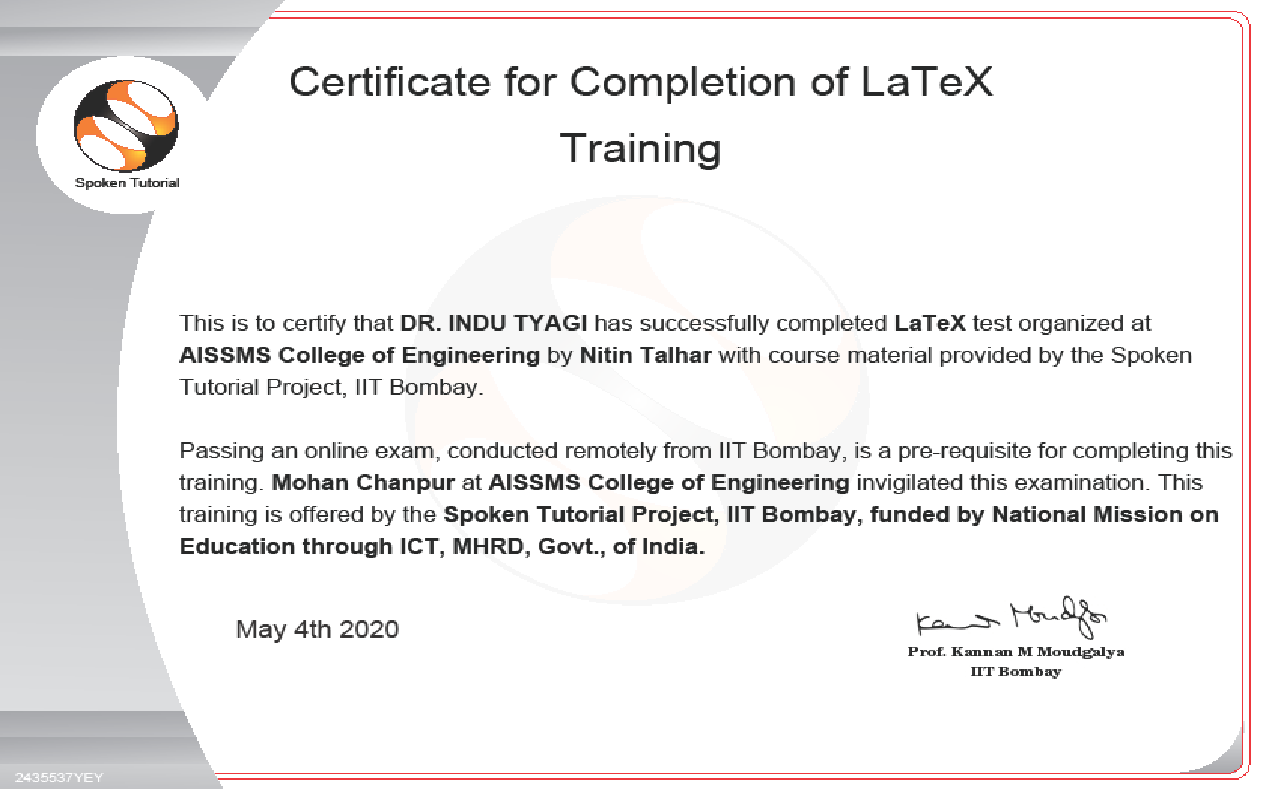 FDP Certificate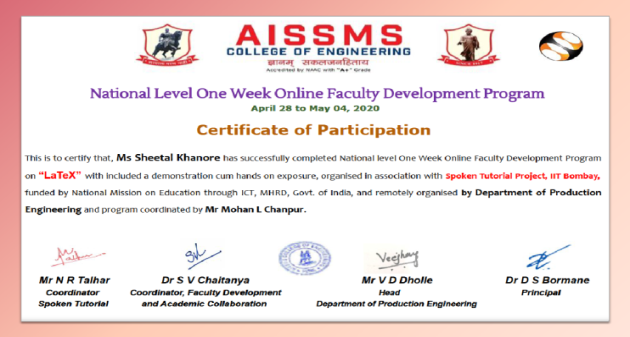 FDP CertificateEXTENSION LECTURES (LECTURES DELIVERED BY VISITING GUESTS)EXTENSION LECTURES (LECTURES DELIVERED BY VISITING GUESTS)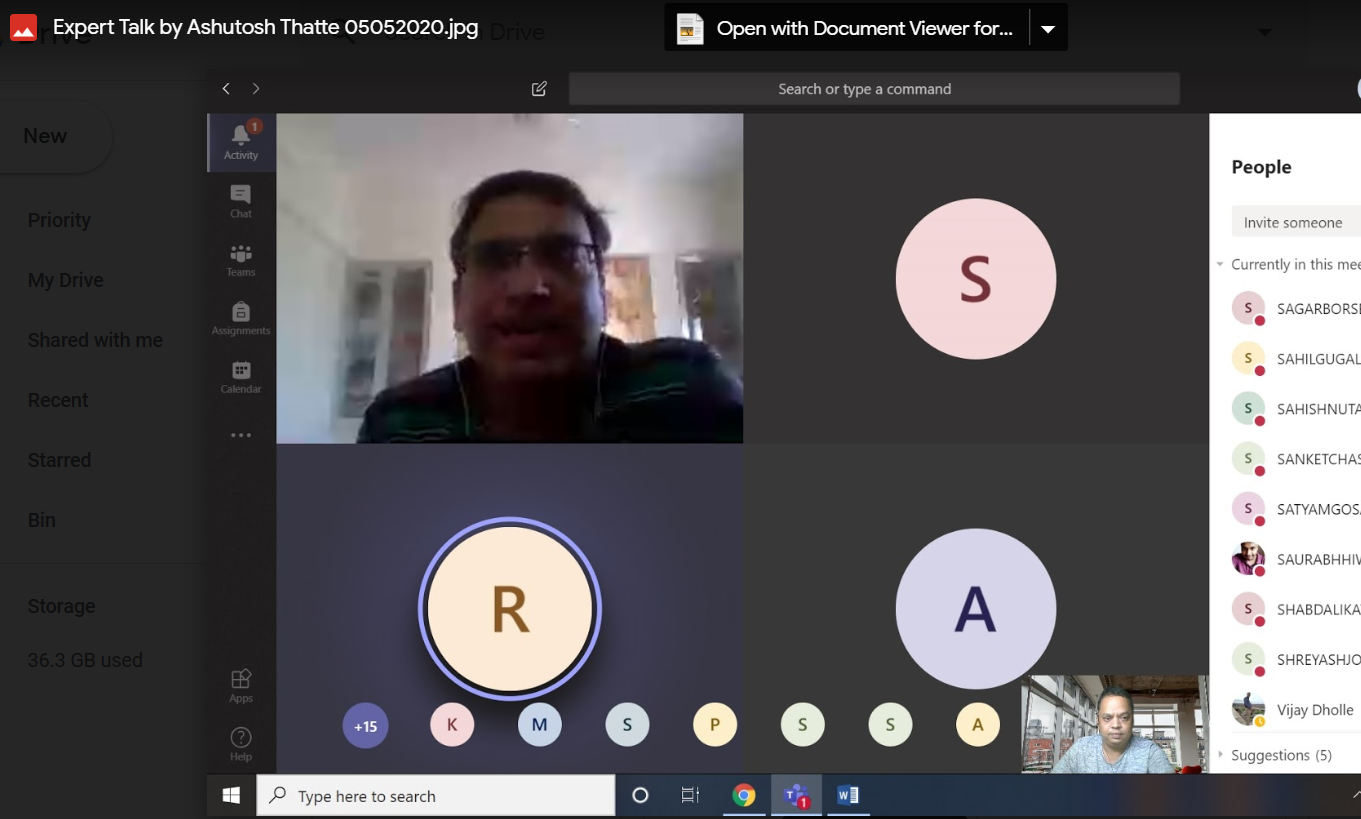 Mr Ashutosh Thatte delivering Lecture on “Facing the VUCA world - a Students' Perspective” 05/05/2020Mr Ashutosh Thatte delivering Lecture on “Facing the VUCA world - a Students' Perspective” 05/05/2020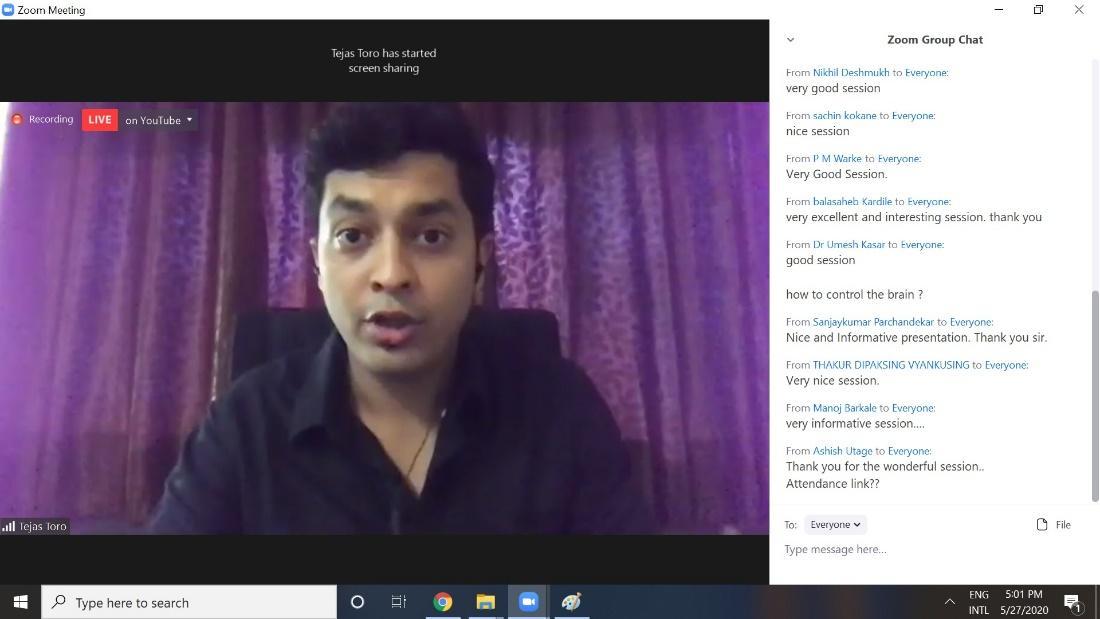 Mr Tejas Toro delivering Lecture on “Genius Code – Science of PEAK Performance” 26/05/2020Mr Tejas Toro delivering Lecture on “Genius Code – Science of PEAK Performance” 26/05/2020PARENT MEETPARENT MEET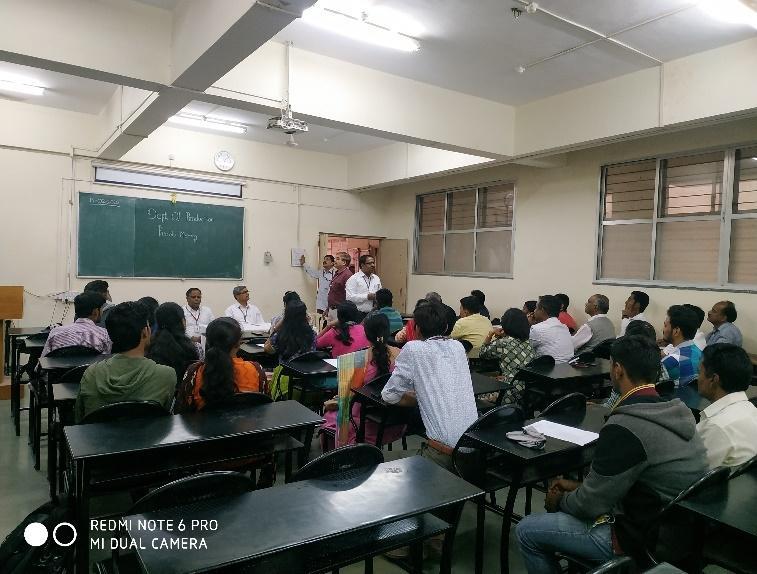 Faculty interacting with Parents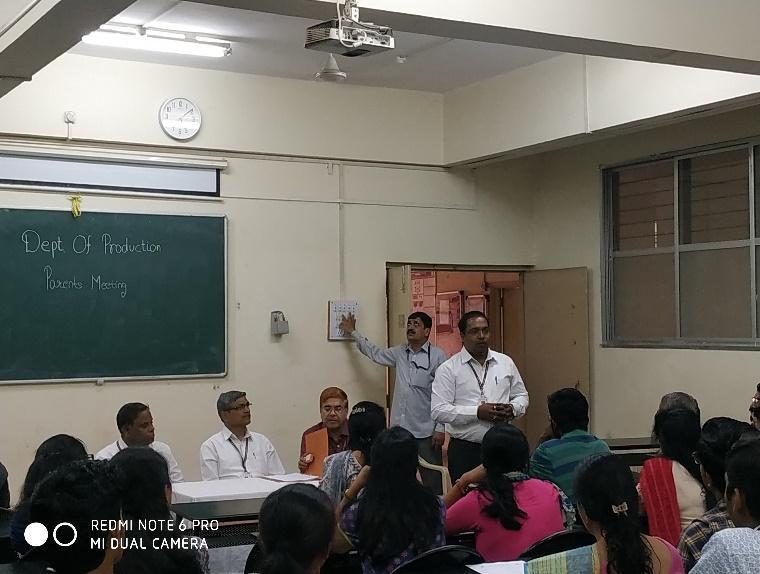 Prof M L Chanpur answering the queries of ParentsINDUSTRIAL VISITSINDUSTRIAL VISITS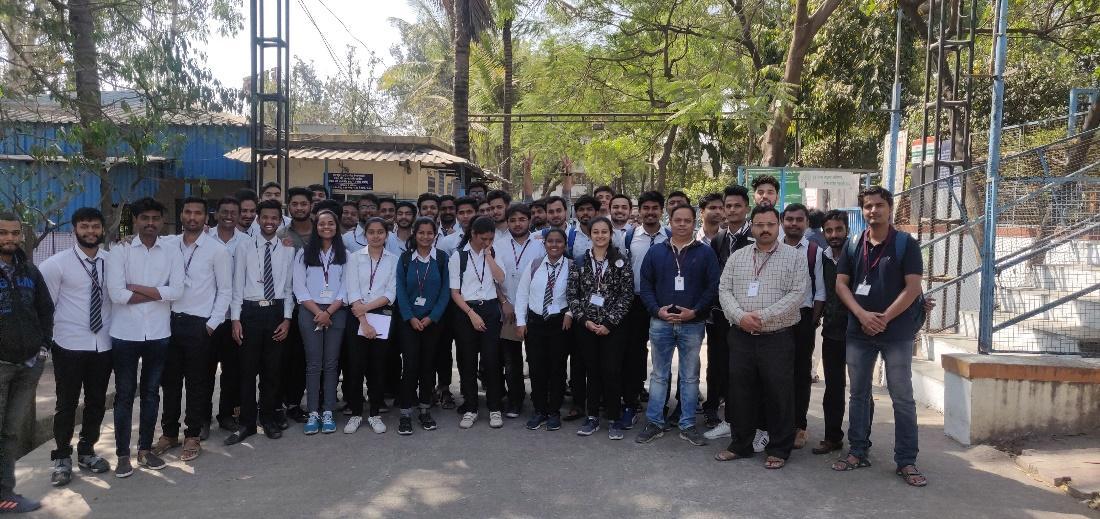 Industrial Visit of TE Prod SW Students to Katraj Dairy, Katraj, Pune on 26/02/2020 organised by Prof N G Shekapure & Prof S S KallurkarIndustrial Visit of TE Prod SW Students to Katraj Dairy, Katraj, Pune on 26/02/2020 organised by Prof N G Shekapure & Prof S S KallurkarSOCIAL ACTIVITIESSOCIAL ACTIVITIES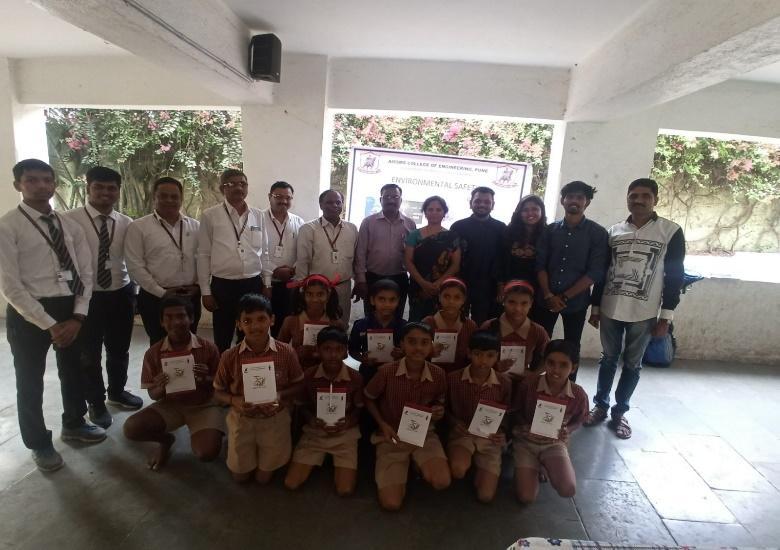 Social Activity by Production Engineering Students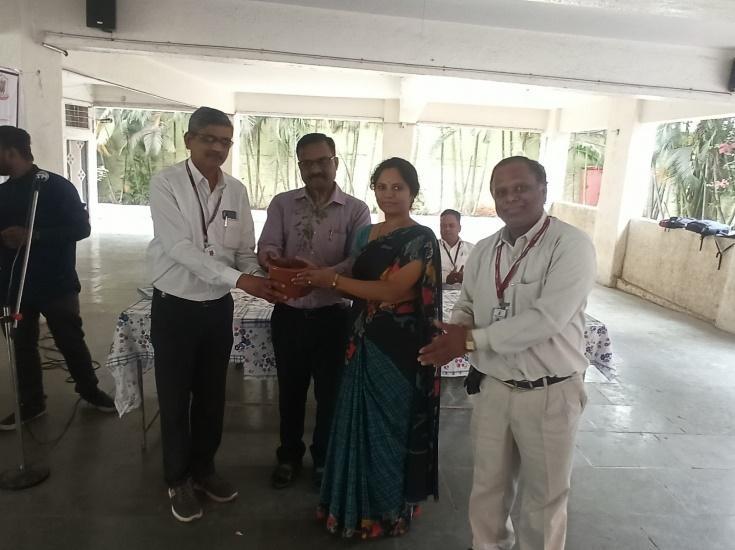 Social Activity at Pratibha Pawar Vidylaya, PuneALUMNI INTERACTIONALUMNI INTERACTION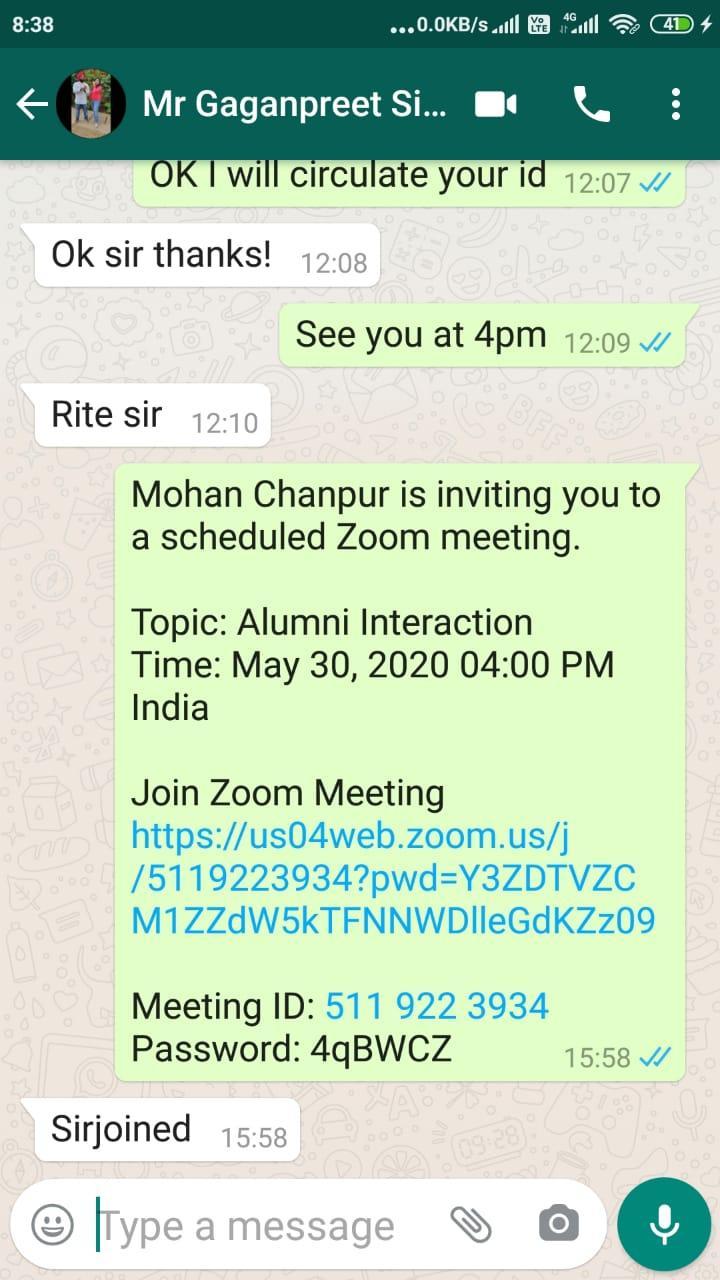 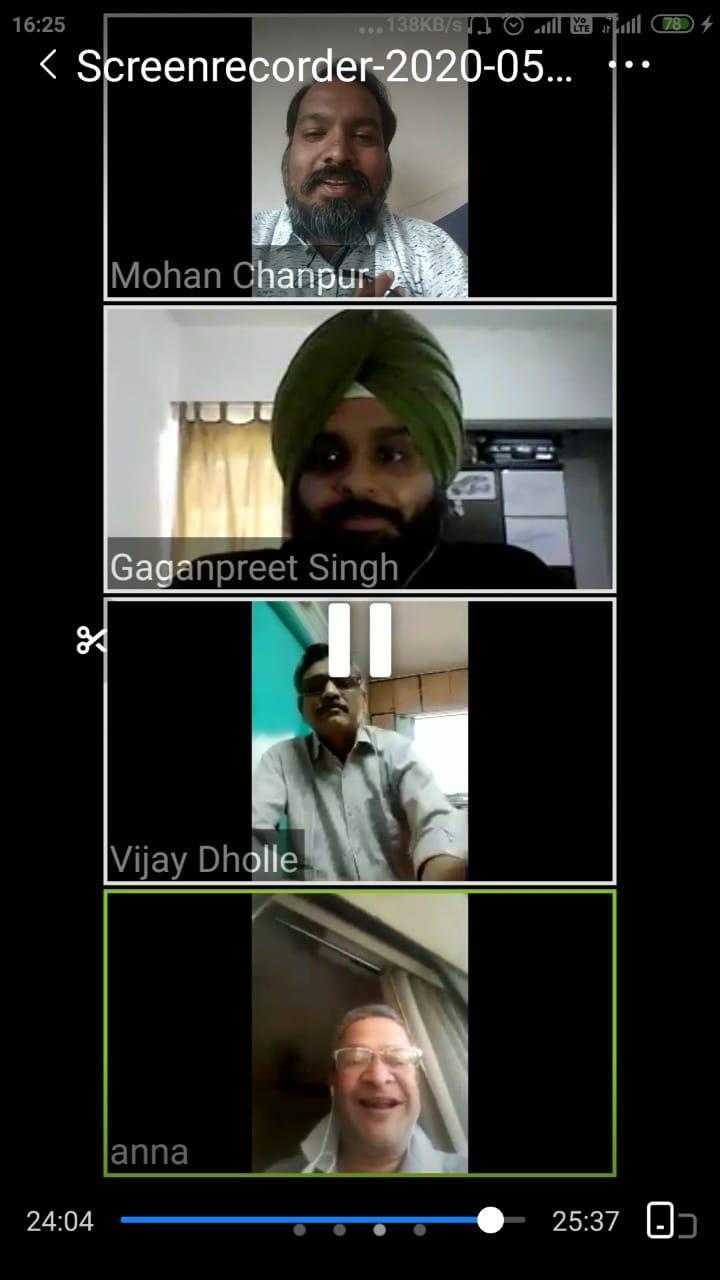 Mr Gaganpreet singh interacting with production StaffINDUSTRY CONNECT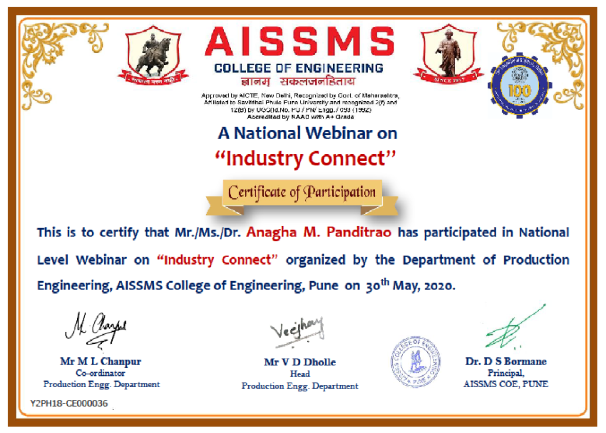 